Galloper Wind Farm Fund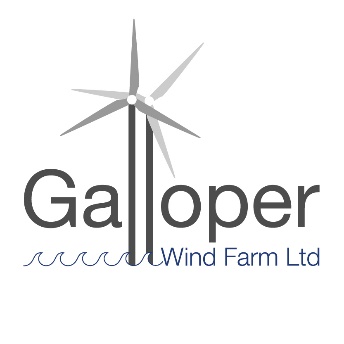 2020-21 projects awarded fundingFive projects were awarded £10,9201 Art Branches CIC						Awarded £2,000Coastal Art: To support men’s mental health in Leiston area by provision of supported creative projects allowing for and encouraging expression of self and imagination through a variety of media, such as photography.2 Thorpeness & Aldringham Heritage Group		Awarded £2,000Heritage Visitor Hut:After construction, landscaping and internal fit out, this stage is to erect external signage and do some internal fit out before we open the doors to visitors.3 Suffolk Wildlife Trust					Awarded £2,920Ocean Impact Investigators:The project aims to engage children from Leiston Primary School with their coastal environment, specifically in the context of plastic pollution and how their behaviour has an impact on nature.4 Arabella Marshall						Awarded £2,000A Wing and a Prayer:A programme of activities for all people, encouraging a deeper connection with art, the natural environment and local heritage, following the installation of a glass artwork into Minsmere Sluice chapel.5 Waveney Bird Club					Awarded £2,000Minsmere Access Path: pre-commencement workTo build an access for all path from RSPB’s North Wall to East Hide. The project is managed in phases – this part of the project will support the pre-commencement work of final drawings, H&S design for build, HRA advice, careful clearance in preparation for commencement.At 6 April 2020